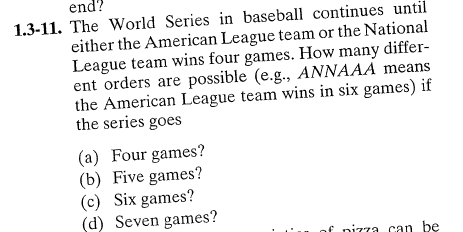 answers:  a= 2                   b=8                    c=20                    d=40